Вариант 8.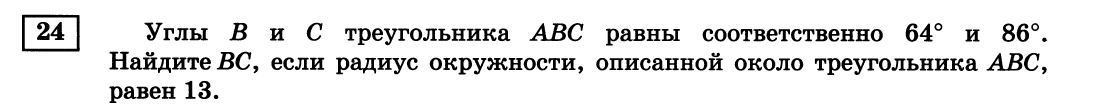 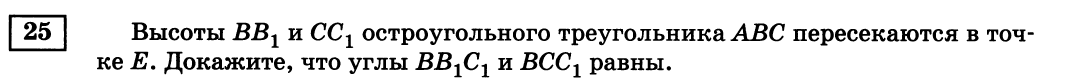 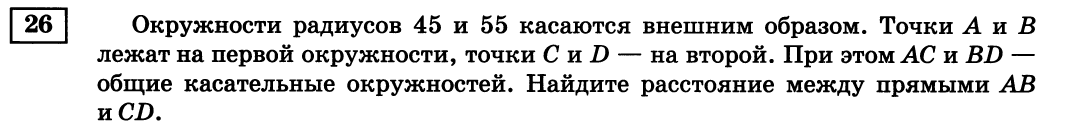 